MERSİN BÜYÜKŞEHİR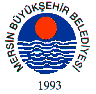 BELEDİYE MECLİSİ KARARIBirleşim Sayısı : (2)Oturum Sayısı : (1)Dönem Sayısı   : (1)Karar Tarihi    : 18/07/2014Karar Sayısı     : 316						  		  	 	  	 	Büyükşehir Belediye Meclisi 18/07/2014 Cuma Günü Belediye Başkanı Burhanettin KOCAMAZ başkanlığında Mersin Büyükşehir Belediyesi Kongre ve Sergi Sarayı Toplantı Salonunda toplandı.Gündem maddesi gereğince; İmar ve Şehircilik Dairesi Başkanlığı’nın 17/07/2014 tarih ve 54882412-367-440 sayılı yazısı katip üye tarafından okundu.KONUNUN GÖRÜŞÜLMESİ VE OYLANMASI SONUNDAYenişehir Belediye Meclisi’nin 07.07.2014 tarih ve 61 sayılı meclis kararı ile Mersin ili, Yenişehir ilçesi, Bahçe mahallesi, 92 pafta, 324 ada, 477 numaralı parsel için 1/1000 ölçekli uygulama imar planında plan tadilatı ile ilgili teklifin, İmar-Bayındırlık Komisyonu ve Çevre-Sağlık Komisyonu’na müştereken havalesine, yapılan oylama neticesinde, mevcudun oy birliği ile karar verildi.Burhanettin KOCAMAZ		   Enver Fevzi KÖKSAL 		Ergün ÖZDEMİR       Meclis Başkanı			       Meclis Katibi	   		   Meclis Katibi